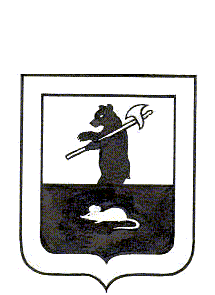 АДМИНИСТРАЦИЯ ГОРОДСКОГО ПОСЕЛЕНИЯ МЫШКИНПОСТАНОВЛЕНИЕг. Мышкин31.03. 2017                                                                                                         №  73О представлении сведений о размещении информации в информационно-телекоммуникационной сети «Интернет»	В соответствии со статьей 15.1 Федерального закона от 2 марта 2007 года № 25-ФЗ «О муниципальной службе в Российской Федерации»,                                           ПОСТАНОВЛЯЕТ:  1. Определить специалиста первой категории организационно-правового отдела Администрации городского поселения Мышкин, ответственного за кадровую работу, уполномоченным лицом  на реализацию мероприятий, предусмотренных статьей 15.1 Федерального закона от 2 марта 2007 года № 25-ФЗ «О муниципальной службе в Российской Федерации».  2. Граждане, претендующие на замещение должностей муниципальной службы в Администрации городского поселения Мышкин, и муниципальные служащие Администрации городского поселения Мышкин представляют в организационно-правовой отдел Администрации городского поселения Мышкин сведения об адресах сайтов и (или) страниц сайтов в информационно-телекоммуникационной сети «Интернет», на которых они размещали общедоступную информацию, а также данные, позволяющие их идентифицировать, в соответствии с требованиями статьи 15.1 Федерального закона от 2 марта 2007 года № 25-ФЗ «О муниципальной службе в Российской Федерации» по форме, утвержденной распоряжением Правительства Российской Федерации от 28.12.2016 № 2867-р.  3. Контроль за исполнением настоящего  постановления оставляю за собой.  4. Опубликовать  настоящее постановление в газете «Волжские зори» и разместить на официальном сайте в сети «Интернет».  5. Постановление вступает в силу с момента его подписания.Глава городского поселения Мышкин                                                                    Е.В. Петров